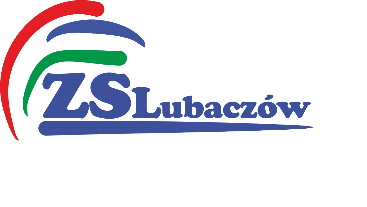 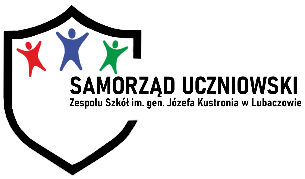 REGULAMIN TURNIEJU WIEDZYna temat życiorysu generała Józefa Kustronia i dziejów II wojny światowejpn. „Co wiemy o generale Józefie Kustroniu?”§1KonkursOrganizatorem turnieju wiedzy (dalej zwanego: „Konkursem”) jest Samorząd Uczniowski Zespołu Szkół im. gen. Józefa Kustronia w Lubaczowie (dalej zwana: „Organizatorem”). W ramach Konkursu uczestnicy Konkursu, o których mowa w § 3 ust. 1, wypełniają kartę odpowiedzi na zasadach określonych w niniejszym regulaminie (dalej zwanym: „Regulaminem”). Tematyka Konkursu obejmuje wiedzę szczegółową na temat życiorysu generała Józefa Kustronia, a także wiedzę ogólną na temat dziejów II wojny światowej.Konkurs odbędzie się 5 października 2023 r. (czwartek) o godzinie 10:00, sala B7 internat szkolny.  Fundatorem nagród w Konkursie jest Organizator. Organizator oświadcza, że Konkurs nie jest grą losową, loterią fantową, zakładem wzajemnym, loterią promocyjną, których wynik zależy od przypadku, ani żadną inną formą gry losowej przewidzianej w ustawie z dnia 19 listopada 2009 r. o grach hazardowych (t.j. Dz. U. z 2022 r. poz. 888).  Udział w Konkursie jest bezpłatny. Konkurs w ramach projektu „ Śladami bohatera września 1939 po ziemi lubaczowskiej- generał Józef Kustroń” w okresie od 01.09.2023 do 31.10.2023 r.‘§2                                                                               Cele konkursuPrzybliżenie uczniom sylwetki patrona szkoły generała Józefa Kustronia i utrwalenie wiedzy na jego temat, a także na temat dziejów ogólnych II wojny światowej.Kultywowanie tradycji szkoły.Podniesienie świadomości uczniów na temat historii naszego regionu.Kształtowanie postaw patriotycznych wśród uczestników konkursu.§3Warunki uczestniczenia i organizacja Konkursu W Konkursie mogą brać udział dzieci i młodzież w wieku od 14 do 19 roku życia, uczniowie Zespołu Szkół im. gen. Józefa Kustronia w Lubaczowie (dalej: „Uczestnicy”). Zgłoszenia do udziału w konkursie przyjmuje Pan Konrad Morawski w każdy wtorek w pokoju nauczycielskim na długiej przerwie oraz w każdy czwartek w sali 106 na długiej przerwie.Zgłoszenia do udziału w Konkursie należy dostarczyć w terminie do 2 października 2023 r. (poniedziałek).Uczestnicy w dniu Konkursu otrzymają ten sam arkusz pytań i te same karty odpowiedzi do uzupełnienia, obejmujące trzy zakresy wiedzy merytorycznej na temat życiorysu generała Józefa Kustronia (zakres 1) i wiedzy ogólnej o II wojnie światowej (zakres 2), a także kreatywności historycznej (zakres 3).W każdym zakresie pytań można uzyskać maksymalnie 5 punktów. Łączna liczba punktów możliwych do uzyskania w Konkursie wynosi 15. Czas trwania Konkursu został przewidziany na 30 minut. Rozstrzygnięcie Konkursu nastąpi 5 października 2023 r (czwartek) po sprawdzeniu prac konkursowych przez komisję konkursową.Do zgłoszonej pracy należy dołączyć Kartę zgłoszeniową Załącznik nr 1 lub Załącznik nr 2§4Wyniki Konkursu oraz nagrodyO wyłonieniu zwycięzców Konkursu decyduje powołana w tym celu przez Organizatora komisja konkursowa (zwana dalej: „Komisja”). Skład Komisji ustala Organizator. Komisja dokona oceny arkuszy odpowiedzi w terminie 5 października 2023 r. po zakończeniu Konkursu.  Komisja dokona oceny arkuszy konkursowych w oparciu o: a) Kryteria formalne – prawidłowość odpowiedzi w zakresie merytorycznym (pierwszym i drugim); b) Kryteria wykonania – oryginalność, pomysłowość, kreatywność twórcza i historyczna (zakres trzeci).Komisja wyłoni 3 laureatów Konkursu- I, II i III miejsce w oparciu o listę rankingową uzyskanych punktów. Każdy laureat Konkursu otrzyma nagrody rzeczowe.Nagrody rzeczowe: „Sfinansowano ze środków Narodowego Instytutu Wolności – Centrum Rozwoju Społeczeństwa Obywatelskiego w ramach Rządowego Programu Fundusz Młodzieżowy na lata 2022-2023. Program pod patronatem Pełnomocnika Rządu ds. polityki młodzieżowej.”Decyzja Komisji o wyłonieniu laureatów Konkursu oraz przyznania im nagród jest ostateczna.§5Postanowienia końcowe1. Zgłoszenie do udziału w Konkursie oznacza akceptację Regulaminu. 2. W kwestiach nieuregulowanych niniejszym Regulaminem stosuje się przepisy Kodeksu cywilnego. Organizatorzy